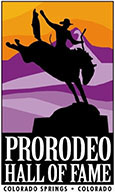 ProRodeo Hall of Fame Cowboy Ball101 Pro Rodeo Dr  •  Colorado Springs, CO 80919  •  Tel: 719-528-4732  •  Email: ajohnson@prorodeo.com2024 DONATION FORM(Please type or use blue or black pen)PLEASE DELIVER YOUR DONATION BY JULY 5, 2024Fed Tax ID#: 84-0755735Donor Information:BUSINESS/DONOR NAME: (As it should appear in the program.)BUSINESS/DONOR NAME: (As it should appear in the program.)DONOR CONTACT NAME:DONOR CONTACT NAME:DONOR ADDRESS:DONOR ADDRESS:PHONEPHONECITY:                                                                                      STATE:                                    ZIP:CITY:                                                                                      STATE:                                    ZIP:EMAIL WEBSITE EMAIL WEBSITE EMAIL WEBSITE Item Information:ITEM:ITEM:ITEM:ESTIMATED DOLLAR VALUE:ESTIMATED DOLLAR VALUE:ITEM DESCRIPTION – INCLUDE ANY QUANTITY, SIZE, NUMBER OF PERSONS, OR DAYS/NIGHTS AND ALL RESTRICTIONS:ITEM DESCRIPTION – INCLUDE ANY QUANTITY, SIZE, NUMBER OF PERSONS, OR DAYS/NIGHTS AND ALL RESTRICTIONS:ITEM DESCRIPTION – INCLUDE ANY QUANTITY, SIZE, NUMBER OF PERSONS, OR DAYS/NIGHTS AND ALL RESTRICTIONS:ITEM DESCRIPTION – INCLUDE ANY QUANTITY, SIZE, NUMBER OF PERSONS, OR DAYS/NIGHTS AND ALL RESTRICTIONS:ITEM DESCRIPTION – INCLUDE ANY QUANTITY, SIZE, NUMBER OF PERSONS, OR DAYS/NIGHTS AND ALL RESTRICTIONS:MARK APPROPRIATE BOX:___ Item enclosed             ___ Item needs to be picked up___ Will deliver to the Hall the day of the event       MARK APPROPRIATE BOX:___ Item enclosed             ___ Item needs to be picked up___ Will deliver to the Hall the day of the event       SIGNATURE SIGNATURE DATE: For office use only:For office use only:For office use only:RECEIVED:ITEM NUMBER:NOTES:NOTES: